Предмет2А2Б2ВматематикаЗадачник. Стр.55, № 547. Стр. 46, № 456.Стр.30 № 11Повторить таблицу умножения и деления на 2, 3, 4, 5, 6,7Стр 89 номер 13Русский языкКарточка «Орфограммы»Стр. 152 упр 1карточка" Разделительные ь и ъ знаки"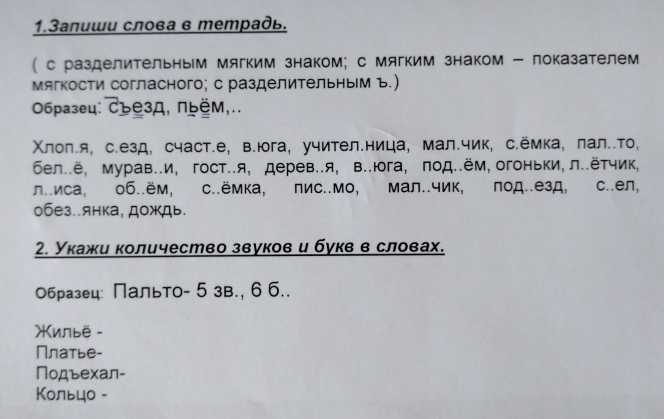 Литературное чтениеЛуговская Т.А. «Няня, печка  и  сказка».Читать произведения М.ПришвинаВыучить словарные слова, записать в словарик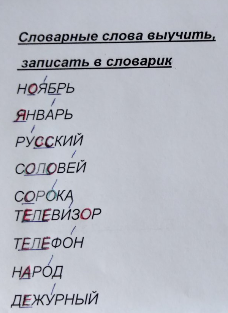 музыкаСлушать  классическую  музыку.Повторять слова изученных песен